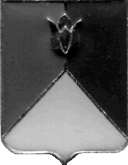 РОССИЙСКАЯ  ФЕДЕРАЦИЯАДМИНИСТРАЦИЯ КУНАШАКСКОГО  МУНИЦИПАЛЬНОГО РАЙОНА ЧЕЛЯБИНСКОЙ ОБЛАСТИПОСТАНОВЛЕНИЕот 20.10.2015  г. №2007Об утверждении акта о приеме-передаче групп объектов основных средств (кроме зданий, сооружений) МКДОУ детский сад «Колокольчик» с.Новое Курманово к МКОУ «Курмановская СОШ»	В соответствии с Федеральным законом от 21.12.2001г. №178-ФЗ «О приватизации государственного и муниципального имущества», Федеральным законом от 06.10.2003г. №131-ФЗ «Об общих принципах организации местного самоуправления в Российской Федерации», Уставом МО «Кунашакский муниципальный район», постановлением администрации Кунашакского муниципального района от 03.07.2015г. №1236 «О реорганизации МКДОУ детский сад «Родничок» с. Нугуманово, МКДОУ детский сад «Сказка», МКДОУ детский сад «Колокольчик» с. Новое Курманово в форме присоединения к МКОУ «Курмановская СОШ»ПОСТАНОВЛЯЮ:1.Утвердить прилагаемый акт о приеме-передаче групп объектов основных средств (кроме зданий, сооружений) МКДОУ детский сад «Колокольчик» с. Новое Курманово  к МКОУ «Курмановская СОШ» (передаточный акт).2.Контроль за исполнением настоящего постановления возложить на руководителя Управления образования администрации Кунашакского муниципального района Каряка В.И.3.Управляющему делами администрации Кунашакского муниципального района (Якупова Ю.Р.) опубликовать настоящее постановление в газете «Кунашакские вести» и на официальном сайте Кунашакского муниципального района www.kunashak.ru  в сети Интернет. Исполняющий обязанности Главы администрации района 	оригинал подписан                              М.К. БасыровПередаточный акт село Новое Курманово  Кунашакского района 		                             20.10.2015г.МКДОУ детский сад «Колокольчик» с. Новое Курманово в лице заведующей Туркменовой О.З., действующей на основании Устава, именуемой в дальнейшем Первая Сторона  и  МКОУ «Курмановская СОШ» в лице директора Ягудина С.К., действующего на основании Устава, именуемой в дальнейшем Вторая Сторона, составили настоящий акт о том, что согласно статей 58, 59 Гражданского кодекса Российской Федерации, постановления Главы администрации Кунашакского муниципального района от 03.07.2015г. № 1236 «О реорганизации МКДОУ детский сад «Родничок» с. Нугуманово, МКДОУ детский сад «Сказка», МКДОУ детский сад «Колокольчик» с. Новое Курманово в форме присоединения к МКОУ «Курмановская СОШ» все активы, имущество в том числе денежные, основные и оборотные средства, делопроизводство, договоры и иная документация передаются Первой Стороной и принимается его правопреемником Второй Стороной, в том числе:1.имущество:2. Документация:1) Устав  Муниципального  казенного  дошкольного  образовательного учреждения  детский  сад  «Колокольчик»- 1 экз.;2) Лицензия серия А №0002602, регистрационный номер №9498 от 15 марта 2012г.;3) Приложение №1.2 серия 74П01 № 0000844, к лицензии на осуществление образовательной деятельности от 15 марта 2012 г регистрационный № 9498;4) Свидетельство о внесение записи в ЕГРЮЛ серия 74 №0027411280 дата 30.09.2002г.;5) Свидетельство о постановке на учет в налоговом органе по месту ее нахождения, серия 74 № 005664716;6) Свидетельство о государственной регистрации права на земельный участок от 07.08.2012 , серия 74 АД 005317;7) Свидетельство о государственной регистрации права на здание МКДОУ д/с Колокольчик от 26.11.2012г., серия 74 АД 166338;8) Кадастровый паспорт здания, сооружения, объекта незавершенного строительства от 06.06.2011, серия Г №114104;9) Справка о принадлежности объекта недвижимости от 20.06.2011, серия Г 114156;10) Санитарно-эпидемиологическое заключение №74.06.05.000.М.000052.03.12 от 26.03.2012г     № 2234388;11) Трудовые книжки сотрудников  - 5 штук;	12) Личные дела сотрудников- 5 штук;13) Книга учета детей МКДОУ д/с Колокольчик;14) Книга приказов 2 штук за 1995-30.08.2011; за 30.08.2011-10.2015года;15) Штамп квадратный  для книг МКДОУ д/с Колокольчик;16) Гербовая  Печать МКДОУ д/с Колокольчик;17) Паспорт безопасности (антитеррористической защищенности);18) Паспорт  дорожной  безопасности.Председатель комиссии: А.Р. Макмулова оригинал подписан              Члены комиссии:  Исхакова Л.М. оригинал подписан              		         Афтахова Ю.М.  оригинал подписан              		              Юсупов Р.М. оригинал подписан              СОГЛАСОВАНО:Руководитель Управления имущественных и земельных отношений администрации Кунашакского муниципального района оригинал подписан              Р.К. СатыбалдинУТВЕРЖДАЮ:Исполняющий обязанности Главы администрации Кунашакского муниципального района  оригинал подписан              М. К. Басыров№НаименованиеЕдиница измеренияКол-воСумма (тыс., руб., коп.)1.Электроплита «Мечта»Шт.117882.Эл.плита «Мечта»Шт.160003.Холодильник «Юрюзань»Шт.116704.Холодильник «Полюс»Шт.120835.Жарочный шкафШт.118336.Утюг «Браун»Шт.115297.Холодильник «Свияга»Шт.111049,608.Стиральная машина «Daewoo»Шт.148509.Водонагреватель «Polaris»Шт.1410010.Холодильник «Позис-мир»Шт.118589,3611.Водонагреватель «Isea»Шт.1485012.ВесыШт.11250013.Музык.Центр «Samsung»Шт.1824014.Ноутбук 15,6Шт.11550015.Принтер НР Р1102Шт.1450016.ПроекторШт.11900017.Стальная противопожарная дверьШт.12300018.Стол разделочныйШт.11050019.Электромясорубка «Хозяюшка»Шт.1465020.Игровая зона «Кухонный гарнитур»Шт.17288,50итогоитого	                                                    319 752,42	                                                    319 752,42	                                                    319 752,42Сдал:Заведующая МКДОУ д/с «Колокольчик» с. Новое Курманово  оригинал подписан      О.З. Туркменова Принял:Директор МКОУ «Курмановская СОШ»   оригинал подписан        С.К. Ягудин